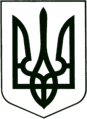 УКРАЇНА
МОГИЛІВ-ПОДІЛЬСЬКА МІСЬКА РАДА
ВІННИЦЬКОЇ ОБЛАСТІВИКОНАВЧИЙ КОМІТЕТ                                                           РІШЕННЯ №270Від 14.09.2023р.                                              м. Могилів-ПодільськийПро затвердження проектно-кошторисних документацій          Керуючись статтями 30, 31, 52 Закону України «Про місцеве самоврядування в Україні», відповідно до законів України «Про регулювання містобудівної діяльності», «Про благоустрій населених пунктів», Порядку розроблення проектної документації на будівництво об’єктів, затвердженого наказом Міністерства регіонального розвитку, будівництва та житлово-комунального господарства України від 16.05.2011 року №45 та експертних звітів (Позитивних) щодо розгляду проектних документацій на будівництво, -виконком міської ради ВИРІШИВ:         1. Затвердити проектно-кошторисні документації по наступним об’єктам:         1.1. «Капітальний ремонт дорожнього покриття по вулиці Буянова у м. Могилеві-Подільському Вінницької області» кошторисною вартістю будівництва - 1783,263 тис. гривень, у тому числі: будівельні роботи - 1442,401 тис. гривень; інші витрати - 340,862 тис. гривень згідно з додатком 1.         1.2. «Капітальний ремонт дорожнього покриття по вулиці Старицького у м. Могилеві-Подільському Вінницької області» кошторисною вартістю будівництва - 2880,691 тис. гривень, у тому числі: будівельні роботи - 2341,226 тис. гривень; інші витрати - 539,465 тис. гривень згідно з додатком 2.         1.3. «Капітальний ремонт вулично-дорожньої мережі по вулиці Дністровській (від проспекту Незалежності, 128 "п" до багатоквартирного житлового будинку буд. №62) у м. Могилеві-Подільському Вінницької області» кошторисною вартістю будівництва - 23594,948 тис. гривень, у тому числі: будівельні роботи - 18404,302 тис. гривень; інші витрати - 5190,646 тис. гривень згідно з додатком 3.         1.4. «Капітальний ремонт дорожнього покриття під’їзних шляхів та благоустрою до багатоквартирних житлових будинків №8, №10, №12, №14, №16, №18 по вулиці Дністровській у м. Могилеві-Подільському Вінницької області» кошторисною вартістю будівництва - 15290,270 тис. гривень, у тому числі: будівельні роботи - 11913,989 тис. гривень; інші витрати - 3376,281 тис. гривень згідно з додатком 4.         1.5. «Капітальний ремонт благоустрою прибудинкових територій багатоквартирних житлових будинків №8, №10, №12, №14, №16, №18 по вулиці Дністровській у м. Могилеві-Подільському Вінницької області» кошторисною вартістю будівництва - 10292,353 тис. гривень, у тому числі: будівельні роботи - 8027,710 тис. гривень; інші витрати - 2264,643 тис. гривень згідно з додатком 5.         1.6. «Капітальний ремонт дорожнього покриття по вул. М. Гудзія у м. Могилеві-Подільському Вінницької області Коригування 2» кошторисною вартістю будівництва - 5540,247 тис. гривень, у тому числі: будівельні роботи - 4468,956 тис. гривень; інші витрати - 1071,291 тис. гривень згідно з додатком 6.         2. Управлінню житлово-комунального господарства Могилів-Подільської міської ради (Стратійчук І.П.) виступити замовником проведення будівельних робіт по вищевказаним об’єктам будівництва, здійснити фінансування виконаних робіт, згідно з договорами підряду та актами виконаних робіт в порядку передбаченому чинним законодавством.         3. Контроль за виконанням даного рішення покласти на першого заступника міського голови Безмещука П.О..      Міський голова						Геннадій ГЛУХМАНЮК